Publicado en Barcelona el 26/05/2017 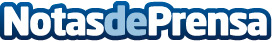 Topcon estuvo presente en  la 20 edición de la Barcelona Building Construmat Desde su stand (Pabellón 2 , Nivel 0 , Calle G , Stand 789) la empresa ha mostrado el sistema de Laser Scanner GLS-2000, así como el soporte multiplataforma para la app Magnet ConstructDatos de contacto:Mar BorqueDirectora932411819Nota de prensa publicada en: https://www.notasdeprensa.es/topcon-estuvo-presente-en-la-20-edicion-de-la Categorias: Inteligencia Artificial y Robótica Hardware Software Recursos humanos Premios http://www.notasdeprensa.es